Block Notes n. 17, luglio 2020Dipartimento Welfare e nuovi diritti della Cgil Lombardia A cura di M. Vangi, L. Finazzi, V. Segato, M. Vespa In questo numeroDalle Agenzie di stampa regionali: La sicurezza degli operatori sanitari è legge Alzano. Dalla Regione mancato allarme Trasparenza sui fondi pubblici dati ai privati Su Gallera un voto che vale una sfiduciaIl Pat e l’assenteismo della Regione La Regione cambi la delibera sulle strutture sociosanitarieLombardia socialeDalle Agenzie di stampa nazionali: Infermiere di famiglia. Cgil, Cisl, Uil Fp al Senato: rapporto di lavoro sia di dipendenzaMedicina. Arriva il decreto del Ministero Errori sanitari. Il Rapporto MedMal di MarshCovid. Al 30 aprile spesi più di due miliardi per i DPI Covid. Dalla Ue arriva il sistema di supporto per la gestione clinica dei pazientiArriva il nuovo Piano nazionale di prevenzione 2020-2025 Alcol. Il rapporto Iss: Consumatori continuano a crescere Istat: “Il Covid si è abbattuto su un Ssn indebolito ma il sistema ha retto Sangue e plasma. Il programma per garantire l’autosufficienza nazionale 2020Lombardia. Gallera: bloccati 6 focolai. La strategia dei cerchi concentrici funzionaTumori. Ogni anno in Italia costano 20 miliardi di euro Farmaci. Aifa: nelle regioni in Piano di rientro spesa e prezzi più alti Aggressioni agli operatori sanitari. Sanzioni fino a 5.000 euro e pene fino a 16 anni Cefalea cronica. Approvata la legge che la riconosce come malattia sociale Anelli (Fnomceo): serve riforma della medicina territoriale ma senza i distretti Lombardia. Maggioranza battuta su trasparenza sui finanziamenti ai privati Long term care. Ocse: Covid ha messo in luce i problemi strutturali Terzo settore. Istituita banca dati al ministero della Salute Governance e Servizi Socio-Sanitari. Accordo di programma tra Anci e FedersanitàDecreto Rilancio. Finalmente anche la psicologia è entrata nell’agenda politicaAl Trivulzio assenteismo con punte del 65% durante l’emergenza covid Covid. Iss/Istat: a maggio esaurito drammatico ‘eccesso di mortalità’ di marzo e aprile 8° Monitoraggio Covid. Ecco il dossier ‘segreto’Rsa. Carnevali (Pd): servono linee guida nazionali Aran su contratto dirigenti assistenti sociali Studio Sars-Cov-2. Almeno 2 ceppi del virus circolavano già da metà gennaio Intervista al segretario dell’Anaao Carlo PalermoCassazione. Medico competente non è tenuto a valutazioni generali sullo stato di salute Mortalità Covid in Lombardia in linea con media Ue dopo standardizzazione per etàCovid-19. A che punto siamo?Culle sempre più vuote. Istat: nel 2019 solo 420 mila nascite Speranza in Parlamento: con le nostre scelte salvate migliaia di vite Politiche sociali e disabilità. Regioni: servono più risorseVaccino anti Hpv. Gli obiettivi di copertura sono una chimera Covid. Il Comitato ‘Noi Denunceremo’ scrive alla Ue Salute Mentale. Il nuovo Rapporto del Ministero della SaluteAppello Cgil Medici a Governo e Inps: riaprire attività medicina controllo per malattiaRapporto Istat-Iss. Il COVID-19 è nove volte su 10 la causa di decesso Covid. La ricetta della Commissione Ue per controllare i focolaiIl Decreto Rilancio è leggeSpesa farmaceutica. Arrivano i dati Aifa definitivi 2019 I “bersagli” Sant’Anna di 10 RegioniIl flop delle Case della Salute. Orari limitati e domenica quasi sempre chiuse Emergenza Covid-19: sicurezza e salute nei cantieri. Le linee guidaPandemia: la nostra crisi vista da Banca d’Italia, Istat, Ocse e Commissione UeTerapia del dolore e cure palliative: profili formativi omogenei per il volontariatoDalle Agenzie di stampa regionali: Da “Settegiorni PD”, news letter del gruppo PD in Consiglio regionale Dalla newsletter n. 515 del 2 luglio 2020La sicurezza degli operatori sanitari è legge. È stato approvato in Consiglio regionale un testo per contrastare la violenza in ospedali e ambulatori. È stato approvato martedì in aula consiliare un progetto di legge bipartisan, di cui è firmataria la consigliera Carmela Rozza, sulla sicurezza del personale sanitario che obbliga innanzitutto le strutture a mappare il fenomeno della violenza ai danni di infermieri e medici. La legge prevede l’istituzione di un tavolo tecnico che dovrà indicare gli interventi necessari e la promozione di protocolli d’intesa con le forze dell’ordine per garantire la presenza di presidi nei pronto soccorso. Leggi tutto. Dalla Regione mancato allarme. Raddoppiate le polmoniti nell’ospedale di Alzano tra dicembre e gennaio Resi noti solo ora, mentre il Pd li aveva chiesti da tempo, i dati sull’ospedale di Alzano e degli altri della zona che evidenziano un incremento complessivo di oltre il 100% dei casi di polmonite rispetto all’anno precedente. Da parte della Regione c’è stata la sottovalutazione di un fatto che avrebbe dovuto allarmare e far scattare almeno un’indagine, che non c’è stata. Leggi tutto. Trasparenza sui fondi pubblici dati ai privati. Il Pd chiede siano resi noti i finanziamenti erogati agli ospedali privati nell’emergenza Covid Con una mozione, che sarà discussa in consiglio regionale martedì prossimo, il Pd chiede siano resi noti i fondi assegnati alle strutture sanitarie private per i pazienti Covid e relazionati i risultati della strategia attuata con la delibera dell’8 marzo con la revisione della rete di alta specialità. Chiede, inoltre, di conoscere le risorse erogate ogni anno ai privati. Leggi tutto. Dalla newsletter n. 516 del 10 luglio 2020Su Gallera un voto che vale una sfiducia. Approvata una mozione del Pd che chiede trasparenza sui fondi pubblici dati ai privati È stata approvata martedì scorso in aula una mozione del Pd che chiede trasparenza sui fondi pubblici dati ogni anno alle strutture private e sulle risorse assegnate loro nei mesi scorsi per le prestazioni ai pazienti Covid. L’assessore Gallera ha ribattuto negando l’esistenza del problema. La sua maggioranza invece ha trovato legittime le richieste del Pd. Un voto che vale una sfiducia a Gallera. Leggi tutto. Il Pat e l’assenteismo della Regione. Il personale sotto accusa è lo stesso che non disponeva dei dispositivi di protezione e a cui non venivano fatti i tamponi  L’assenteismo è risultato essere la maggiore criticità emersa nella relazione della Commissione d’inchiesta dell’Ats di Milano sul Pio Albergo Trivulzio e dopo la diffusione dei dati si è scatenata la polemica tra le accuse della dirigenza e la rabbia di familiari e personale. I consiglieri dem però hanno voluto rimarcare che quel personale accusato di non essersi presentato sul posto di lavoro durante i mesi più neri della pandemia, è anche quello che non disponeva dei dispositivi di sicurezza e che quando si ammalava non veniva testato. Non solo. Nonostante la carenza di personale, la Regione, con una procedura assai discutibile, aveva trasferito al Pat ben 140 persone! Leggi tutto. A ciascuno la propria regola certa. La Regione cambi la delibera sulle strutture sociosanitarie come richiesto dagli operatori Sono stati ascoltati in commissione Sanità gli operatori del settore sociosanitario. Chiare le richieste, sostenute dal Pd: bisogna cambiare la delibera che regola le strutture nella fase post Covid. La circolare del 2 luglio scorso ha sì in parte corretto le regole, ma non è sufficiente. Il rischio è che, durante i controlli, chi vigila non tenga conto della circolare e, appellandosi alla delibera, sanzioni le strutture. Leggi tutto. Da “Lombardia sociale” Dalla Newsletter X, del 7 luglio 2020Programmazione e governance. Due contributi di riflessione sulla DGR 3226 di ripartenza delle attività sociosanitarie lombarde nella Fase 2 dell’emergenza Covid-19. In dialogo con:Valeria Negrini, Portavoce Forum Terzo Settore Luga Degani, Presidente UNEBA Lombardia Emergenza Covid. Appunti per il welfare che ci aspetta. Analisi e proposte dai ricercatori dell’area politiche sociali dell’IRS, per arrivare ad un’agenda condivisa di prioritàRSA. I dati completi sui contagi da Covid 19 nelle RSA lombarde dal rapporto dell’Istituto Superiore di SanitàPrima infanzia Italia e Lombardia a confronto. A partire dai dati e dalle evidenze del recente report Istat, riflessioni riguardo le strategie programmatorie lombardeAnziani. I posti letto e le rette nelle RSA lombarde: la fotografia nel 2019 secondo l’Osservatorio FNP CislDalle Agenzie di stampa nazionaliDa “Quotidiano Sanità”Dalla Newsletter del 1° luglio 2020Infermiere di famiglia. Cgil, Cisl, Uil Fp al Senato: “Rapporto di lavoro sia di dipendenza”Così i sindacati in audizione presso la commissione Igiene e Sanità del Senato sul Ddl 1346 (infermiere di famiglia). “La dipendenza è la strada di gran lunga migliore e più sicura per garantire sia i cittadini che chi lavora. In questi anni abbiamo misurato con mano, e la tragedia della pandemia l’ha messo di fronte agli occhi di tutti, i danni prodotti da un’eccessiva frammentazione dei processi organizzativi e clinici legati al sistema delle cure primarie”. Leggi l’articolo. Link al testo integrale.Medicina. Arriva il decreto del Ministero: nel 2020/2021 i posti al corso di laurea saranno 13.072Una cifra superiore di 1.504 unità rispetto all’anno precedente. Dopo le nostre anticipazioni arriva il decreto firmato dal Ministro dell’Università Manfredi. Leggi tutto. Link al decreto.Dalla Newsletter del 2 luglio 2020Errori sanitari. “Circa 1 sinistro per struttura ogni 10 giorni. Importo medio liquidato di 81.500 euro”. Il Rapporto MedMal di MarshCirca tre quarti degli eventi considerati sono rappresentati da sinistri legati all’attività chirurgica (38,5%), errori diagnostici (20,3%), errori terapeutici (10,8%) e infezioni (6,6%). unità operative, emerge infine come le unità più soggette a denunce siano Ortopedia e Traumatologia (20,3%), Chirurgia Generale (12,9%) e Pronto Soccorso (12,6%), seguite da Ostetricia e Ginecologia (10,9%). Ecco l’11° Report del gruppo globale nell’intermediazione assicurativa e nella consulenza sui rischi. Leggi l’articolo.Covid. Al 30 aprile spesi più di due miliardi per i DPI. Anac denuncia aumenti di prezzo abnormi rispetto a quelli ante epidemiaLa spesa complessiva, calcolando anche tamponi, ventilatori e disinfettanti arriva a oltre 3 miliardi. Segnalato il “rischio di boom dei prezzi e calo della qualità delle forniture”. La spesa legata all’emergenza Covid è stata gestita per poco più di un terzo a livello centralizzato nazionale (39%) e per la parte restante a livello regionale (61%). La spesa direttamente riferibile agli enti locali è invece del 4,5%. Il 2019 era stato un anno record (170 mld) per i lavori pubblici, poi lo stop. Leggi tutto. Covid. Dalla Ue arriva il sistema di supporto per la gestione clinica dei pazientiRivolta a medici e gli operatori sanitari che si occupano della cura dei pazienti con infezione da COVID-19, l’iniziativa vuole consentire lo scambio e la condivisione di competenze e informazioni sulla diagnosi e il trattamento dei casi. Leggi tutto. Dalla Newsletter del 3 luglio 2020“Puntare su politiche coordinate e integrazione tra ospedale e territorio”. Arriva il nuovo Piano nazionale di prevenzione 2020-2025. Ma per attuarlo solo 200 mln, stessa cifra di 15 anni faÈ pronto il nuovo Piano redatto dal Ministero della Salute che punta tutto su un “riorientamento del sistema di prevenzione” in chiave di un maggior coordinamento tra i vari attori in campo e integrazione delle politiche. Per l’attuazione delle molteplici iniziative e attività previste lo stanziamento resta però lo stesso previsto dall’intesa Stato Regioni del 2005, vale a dire 200 milioni annui vincolati all’interno del budget del Ssn. Quindi aumentano compiti e obiettivi ma non i finanziamenti. Leggi l’articolo. Link al Piano nazionale prevenzione 2020-2025. Alcol. “Consumatori continuano a crescere. Norme disapplicate e interventi di prevenzioni sono inefficaci”. Il rapporto IssLa tendenza è fotografata nel nuovo Rapporto Istisan “Epidemiologia e monitoraggio alcol-correlato in Italia”. Sono 16 milioni gli italiani che hanno consumato almeno una bevanda alcolica in un anno, di questi 4 milioni sono binge drinkers. Sono invece 8,7 milioni i consumatori a rischio, stabili i maschi con 6,2 milioni, mentre sono in aumento le femmine con 2,5 milioni. “L’alcol è e resta un serio problema di salute in Italia”. Leggi tutto. Link al rapporto. Istat: “Il Covid si è abbattuto su un Ssn indebolito ma il sistema ha retto ed è riuscito a reagire. Tuttavia elevato numero decessi impatterà sulla speranza di vita per quasi un anno di meno”È questa la sintesi del bilancio Istat sull’impatto del Covid sul nostro sistema sanitario cui è dedicato un intero capitolo del Rapporto annuale 2020 sulla situazione del Paese curato dall’istituto. L’Italia tra i Paesi più colpiti con quasi 240mila contagi e poco meno di 35mila decessi ma con un impatto molto diverso tra Nord e Centro, più colpiti, e Sud e Isole meno coinvolti dall’epidemia. Diverso anche l’impatto rispetto alle classi sociali: “L’epidemia ha colpito maggiormente le persone più vulnerabili, acuendo al contempo le significative disuguaglianze che affliggono il nostro Paese”. Leggi l’articolo. Link al capitolo salute. Dalla Newsletter del 6 luglio 2020Sangue e plasma. In Conferenza Stato Regioni il programma per garantire l’autosufficienza nazionale 2020Individuati i fabbisogni regionali e i livelli di produzione di globuli rossi, plasma e medicinali plasma derivati necessari per garantire l’autosufficienza e conquistare in futuro l’indipendenza dal mercato internazionale del plasma. Leggi tutto. Link al documento.Lombardia. Gallera. “Bloccati 6 focolai. La strategia dei cerchi concentrici funziona”La strategia è consistita in tamponi immediati ai contatti parentali diretti, poi ad amici e colleghi prossimi ai casi segnalati e, infine, a tutti i lavoratori delle aziende coinvolte. Il protocollo prevede l’isolamento e la presa in carico dei casi positivi, la chiusura temporanea dell’attività produttiva e la sanificazione degli ambienti, la riapertura dell’azienda in sicurezza. Leggi tutto. Tumori. Ogni anno in Italia costano 20 miliardi di euro: “Servono più risorse per affrontare la fase 3 della pandemia”Questo l’appello di pazienti, oncologi e ematologi. Presentato nel corso di un webinar un documento redatto dal Tavolo Tecnico del Ministero della Salute . Cognetti, presidente Fondazione Insieme contro il Cancro: “Indispensabile la riorganizzazione dell’assistenza territoriale”. Leggi tutto. Link al documento. Dalla Newsletter del 7 luglio 2020Farmaci. Aifa: “Nelle regioni in Piano di rientro spesa e prezzi più alti. Interventi disomogenei e scarsa programmazione. Serve un unico modello di gestione” Pubblicato oggi il primo rapporto dell’Agenzia del farmaco che ha valutato l’andamento della spesa farmaceutica nelle Regioni in piano di rientro (Abruzzo, Calabria, Campania, Lazio, Puglia, Molise e Sicilia). “Oggettiva difficoltà nella valutazione dei documenti, dettata anche da una disomogenea presentazione degli interventi (previsti ed effettuati)”. Leggi tutto. Link al rapporto. Dalla Newsletter dell’8 luglio 2020Aggressioni agli operatori sanitari. Sanzioni fino a 5.000 euro e pene fino a 16 anni. Via libera al Ddl da Commissione Sanità del SenatoSemaforo verde dalla Commissione al disegno di legge nella stessa versione approvata dalla Camera a maggio. Ora attesa per lo sbarco in Aula e l’approvazione definitiva. Tra le novità anche l’istituzione di un Osservatorio nazionale. In caso di lesioni o percosse vi sarà la procedibilità d’ufficio. Leggi l’articolo. Link al testo.Cefalea cronica. Approvata la legge che la riconosce come “malattia sociale”. Arriva il via libera definitivo dal SenatoL’articolo unico del testo è stato approvato con 235 pareri favorevoli e 2 contrari. Nel testo si prevede che, con decreto del Ministro della salute, previa intesa in sede di Conferenza Stato Regioni, saranno individuati progetti finalizzati a sperimentare metodi innovativi di presa in carico delle persone affette da cefalea. Leggi tutto. Link al testo. Anelli (Fnomceo): “Virus ancora tra noi. Non possiamo escludere seconde ondate. Per evitare nuovo lockdown serve riforma della medicina territoriale ma senza rispolverare i distretti”La riflessione del presidente della Fnomceo viene in risposta alle recenti proposte di rivalutare la funzione e il ruolo del distretto che Anelli considera però superato: “Riproporre quelle soluzioni oggi significa essere inutilmente conservatori”. “Non abbiamo bisogno di riferimenti strutturali ma di rivalutare le competenze dei medici e degli altri operatori, salvaguardando il rapporto di fiducia che si instaura tra medico e cittadino e che si esprime nella scelta da parte di questi ultimi del professionista”. Leggi l’articolo. Lombardia. Maggioranza battuta su mozione Pd che chiede più trasparenza sui finanziamenti alle strutture sanitarie privateCon la mozione, approvata con modifiche, si chiede trasparenza sul totale dei finanziamenti pubblici ricevuti annualmente dalle strutture private specificando a fronte di quali prestazioni erogate. La mozione è stata approvata a scrutinio segreto con 42 voti favorevoli e 27 contrari, compreso il voto favorevole di 14 `franchi tiratori´. Leggi tutto. Link al testo della mozione entrato in consiglio.Long term care. Ocse: “Covid ha messo in luce i problemi strutturali: scarsa integrazione con gli altri servizi sanitari, personale poco formato e sotto pagato e standard sicurezza inadeguati”La pandemia ha messo in luce come nel settore dell’assistenza a lungo termine (Rsa, assistenza domiciliare) vi siano numerosi problemi che hanno comportato anche ad un elevato numero di decessi proprio in queste strutture, senza dimenticare anche chi invece è rimasto a casa. Per questo si richiamano gli stati ad intensificare gli investimenti. Leggi tutto. Dalla Newsletter del 9 luglio 2020Terzo settore. Istituita banca dati al ministero della Salute. Zampa: “Una bella notizia che accolgo con molta soddisfazione”A dare il via libera il ministro della Salute Roberto Speranza. La banca sarà collocata sul portale istituzionale del Ministero della Salute o su un altro portale dedicato. Potranno accedervi le associazioni di volontariato una volta verificati alcuni requisiti, con una semplice richiesta di partecipazione e con la compilazione di una scheda informativa. Leggi tutto. Governance e Servizi Socio-Sanitari. Presentato l’accordo di programma tra Anci e FedersanitàProgrammare politiche comuni di welfare nell’ambito dei temi salute e servizi assistenziali sui territori per affrontare le criticità emerse durante l’emergenza Covid, e costruire qua le risposte ai bisogni di salute della comunità. Questo il perno attorno al quale ruota l’accordo di Programma siglato oggi a Roma nell’ambito della Conferenza dei Presidenti delle Anci regionali allargato agli organismi delle rispettive Associazioni. Leggi tutto. Decreto Rilancio. Finalmente anche la psicologia è entrata nell’agenda politicaSi riconosce l’esistenza di un dato di fatto, che la pandemia ha reso eclatante: quello della carenza di una rete psicologica pubblica che sia in grado di prevenire, intercettare i bisogni, fornire sostegno, fare azioni di promozione delle risorse adattive. Bene anche i segnali di pari dignità tra le professioni, come nel caso del “bonus” Ecm. Era ora. Ma ora serve considerare i bisogni psicologici come una componente fondamentale dello sviluppo, della salute e della qualità della vita. Leggi l’articolo. Al Trivulzio assenteismo con punte del 65% durante l’emergenza covid. Ma mortalità sotto la media. I risultati della Commissione di inchiesta dell’Ats Milano  È un quadro di criticità esterne ed interne quello del Pio Albergo Trivulzio di Milano descritto nella relazione della Commissione di inchiesta istituita dalla Ats Milano su richiesta di Regione Lombardia e Comune di Milano. Le difficoltà ad eseguire i tamponi e a reperire Dpi a livello nazionale hanno sicuramente contribuito, ma a rendere difficile la gestione dell’epidemia è stato anche il fatto che “in alcuni reparti e per alcune figure le assenze hanno interessato il 65% della forza lavoro” e “solo il 9% per contagio da Covid”, si legge nella Relazione. Nonostante questo, nel periodo marzo-aprile la mortalità nella sezione rsa del Pat è stata “molto inferiore” a quello delle altre Rsa. Per i vertici del Pat “la relazione fa giustizia del lavoro svolto”. Leggi tutto. Covid. Iss/Istat: “A maggio si è esaurito drammatico ‘eccesso di mortalità’ di marzo e aprile”È quanto riporta il terzo report dei due istituti che analizza l’impatto del Covid sulla mortalità in Italia. “I decessi totali del mese di maggio risultano lievemente inferiori alla media dello stesso mese del periodo 2015-2019 (47.100 nel 2020, -2,2%), a fronte di un incremento del 49,4% di marzo 2020 (82.260 deceduti) e del 36,6% di aprile (67.135)”. Leggi tutto. Link al rapporto.Dalla Newsletter del 10 luglio 20208° Monitoraggio Covid. 7 Regioni con Rt sopra 1 e in 11 il trend dei nuovi casi cresce. Attivi oltre 600 focolai. Ma per Ministero-Iss quadro è di “bassa criticità”. Ecco il dossier ‘segreto’Emilia Romagna, Lazio, Lombardia, Marche, Piemonte, Toscana e Veneto: queste le regioni con RT sopra 1 negli ultimi sette giorni. In altre regioni si segnala anche un numero basso di personale impiegato nel controllo dell’emergenza e in 10 si evidenzia un rischio d’impatto sul sistema sanitario ‘moderato’ mentre in tutte le altre è valutato o ‘basso’ o ‘molto basso’. Ministero e Iss: “Situazione complessivamente positiva con piccoli segnali di allerta relativi alla trasmissione”. Leggi l’articolo. Link al report integrale. Rsa. Carnevali (Pd): “Servono linee guida nazionali. Presentata interrogazione al Ministero sulla delibera in Lombardia”La deputata dem: “Chiesto al Ministero se non ritenga necessario prevedere linee guida nazionali a supporto delle Regioni e degli enti erogatori e se la delibera adottata dalla nostra Regione sia supportata da un punto di vista scientifico e di buone prassi per la prevenzione della diffusione del virus”. Leggi tutto. Per Aran i dirigenti assistenti sociali sono contrattualmente “stessa faccia, stessa razza” dei dirigenti delle professioni sanitarieL’Agenzia, interpretando dinamicamente le norme nell’attuale contesto sociosanitario, indica la corretta collocazione dell’assistente sociale dipendente delle Aziende sanitarie tra le professioni che sono collocate nelle linee produttive di chi ha la missione di attuare il diritto alla salute, così come sancito dall’articolo 32 della nostra Costituzione e come esplicitato dall’Oms. Leggi tutto. Link alla nota Aran.Studio Sars-Cov-2. Almeno 2 i ceppi del virus che circolavano già da metà gennaio. Ecco cosa è successo in LombardiaI dati di un ampio studio promosso da Fondazione Cariplo e realizzato dai ricercatori dell’Ospedale Niguarda di Milano e del Policlinico San Matteo di Pavia, presentati oggi, hanno analizzato le sequenze genomiche virali da circa 350 pazienti, provenienti da aree diverse della Lombardia. Fornisce importanti indicazioni per chi dovrà lavorare sul vaccino e sulle cure in futuro. Leggi l’articolo.Dalla Newsletter del 13 luglio 2020“Governo non può aspettare ancora. Serve un piano da 30 mld o il post Covid travolgerà il Servizio sanitario nazionale. Mes? Lo stigma lo porterà chi deciderà di non usarlo”. Intervista al segretario dell’Anaao Carlo PalermoIl leader sindacale in pressing sul Governo per dare il via alla riforma del Ssn: “Per ora abbiamo letto sui giornali degli annunci e sono convinto che il lavoro al Ministero sia già in fase avanzata. Il punto, però, è che bisogna fare presto”. Servono investimenti su ospedali, personale, apparecchiature oltre che 3mila borse di specializzazione per chiudere l’imbuto formativo. Auspicata anche una riforma del territorio ma no a dipendenza per i medici di famiglia. E sul Mes ribadisce: “Non capisco proprio tutte le ritrosie ideologiche, le diffidenze”. Leggi l’intervista. Cassazione. Medico competente non è tenuto a valutazioni generali sullo stato di salute ma solo sul rischio specifico per la mansione La Corte suprema ha chiarito che il medico competente è chiamato a valutare lo stato di salute del lavoratore esclusivamente in relazione al rischio specifico di svolgere le proprie mansioni. Il medico era stato precedentemente condannato per non aver segnalato una patologia cui era affetto il lavoratore ma non compromettente la sua attività lavorativa: “E’ opportuno precisare che non è prevista alcuna interlocuzione diretta da parte del medico competente nei confronti del medico curante del lavoratore, cosicchè nessun rimprovero a tale titolo può essergli addebitato”. Leggi l’articolo. Mortalità Covid in Lombardia in linea con media Ue dopo standardizzazione per etàLo rileva uno studio dell’Università Vita-Salute San Raffaele. La diversa distribuzione per età delle popolazioni, insieme al notevole aumento della letalità nelle fasce over 70, spiega le differenze nei dati grezzi: si pensi ad esempio che gli over 70 in Lombardia sono il 17% contro il 6,9% in Catalogna, il 7,9% della Greater Londra e il 9,5% della regione di Bruxelles-Capital. Leggi l’articolo. Covid-19. A che punto siamo?Dal dicembre 2019 ad oggi sono stati identificati 12,750,275 casi di Covid-19. Le vittime della pandemia sono attualmente 566,355 secondo i dati dell’Oms. Sebbene la situazione si sia stabilizzata i primi Paesi colpiti, il numero di contagi a livello globale continua a salire, con una media di 100.000 nuovi casi al giorno. Il virus non sembra essere meno pericoloso rispetto ad alcuni mesi fa e l’estate non ne ha fermato la trasmissione. Cosa aspettarci nei prossimi mesi? È impossibile fare previsioni, ma bisogna prepararsi a una seconda ondata. Leggi l’articolo.Culle sempre più vuote. Istat: “Nel 2019 solo 420 mila nascite. È il nuovo record negativo”. Prosegue anche il calo della popolazioneRispetto al 2018 si registrano 19 mila nuovi nati in meno. In picchiata anche la popolazione residente che ammonta a 60.244.639 unità, quasi 189 mila in meno rispetto all’inizio dell’anno (-0,3%), un dato trainato dal calo dei residenti italiani, mentre gli stranieri crescono di numero. Nel corso del 2019 la differenza tra nati e morti (saldo naturale) è di -214 mila unità. Leggi tutto. Link al report. Dalla Newsletter del 14 luglio 2020Speranza in Parlamento: “Con le nostre scelte salvate migliaia di vite, ora non dividiamoci perché non siamo ancora al riparo dal virus”. Misure di prevenzione prorogate al 31 luglioLo ha detto oggi il ministro della Salute intervenendo prima al Senato e poi alla Camera dove ha anticipato anche le grandi linee del nuovo Dpcm che sarà varato stasera dal Governo. Ora impegnati su quattro fronti principali: vaccino, ospedali Covid, personale e territorio e scuola. Quattro sfide da vincere. Mentre sulla proroga dello stato di emergenza ribadisce: “non è stato ancora deciso nulla, ma è certo che la fase di emergenza non è terminata e archiviata”. Leggi tutto. Politiche sociali e disabilità. Regioni: “Servono più risorse”Audizione al Senato delle Regioni in materia di disabilità presso la Commissione straordinaria per la tutela e la promozione dei diritti umani. “E’ indispensabile incrementare il Fondo Nazionale delle Politiche Sociali e il Fondo per le non autosufficienze, come la Conferenza delle Regioni ha più volte evidenziato. Dobbiamo rispondere subito alla crescente domanda di servizi sociali e assistenziali dovuti alla pandemia”. Leggi l’articolo.Vaccino anti Hpv. Gli obiettivi di copertura sono una chimera. Ecco i nuovi dati del Ministero della Salute: “Servono interventi mirati”Pubblicato l’aggiornamento 2018 sulle coperture vaccinali contro il papilloma virus. Per le femmine target del 95% lontanissimo e in tutte le coorti di età analizzate (1997-2006) si arriva al massimo al 70,95% per le nate nel 2000. Ancora peggio per i maschi dove il target del 60% è ancora più distante dall’essere raggiunto. Leggi tutto. Link al rapporto.Covid. Il Comitato ‘Noi Denunceremo’ scrive alla Ue: “Vigili su quanto successo in Lombardia, ci sono estremi reato di crimini contro umanità”Dopo il deposito di 50 esposti in Procura a Bergamo il gruppo di familiari delle vittime del virus prosegue nella sua denuncia e scrive alla Presidente della Commissione Europea Ursula Von der Leyen e al Presidente della Corte Europea dei diritti dell’uomo Ròbert Ragnar Spanò. “Vi sollecitiamo a supervisionare le indagini in corso sull’epidemia di coronavirus in Italia, con un occhio vigile sulle potenziali violazioni di alcuni articoli inclusi nella Carta dei diritti fondamentali dell’Unione europea”. Leggi tutto. Dalla Newsletter del 15 luglio 2020Salute Mentale. Meno personale, posti letto e ricoveri, mentre salgono accessi a Pronto soccorso e spesa per antidepressivi. Il nuovo Rapporto del Ministero della SaluteI dati sono riferiti al 2018 ma forniscono comunque un quadro certamente non positivo. Quasi 2mila unità di personale persi in un anno. Diminuisce la disponibilità di posti letto. Aumenta il consumo e la spesa per antidepressivi distribuiti in regime convenzionato. Scendono anche i ricoveri (-2 mila in un anno) ma si registrano 25 mila accessi in più al Pronto soccorso. Leggi tutto. Appello Cgil Medici a Governo e Inps: “Riaprire attività medicina controllo per malattia”Il sindacato: “Dopo 5 mesi continua ad essere bloccato senza alcuna giustificazione il servizio della medicina di controllo per malattia. La situazione è paradossale: tutte le attività pubbliche e private sono riprese, ma un servizio strategico per la vigilanza sanitaria, e che quindi potrebbe rappresentare un avamposto importante nel controllo dei contagi, continua ad essere bloccato da Inps senza motivo”. Leggi tutto. Dalla Newsletter del 16 luglio 2020Rapporto Istat-Iss. Il COVID-19 è nove volte su 10 la causa di decesso. La malattia fatale anche in assenza di concause in quasi il 30% dei casiÈ quanto rileva il nuovo report dei due istituti che ha analizzato un campione di quasi 5mila decessi per Covid riscontrando che la malattia provocata dal virus SARS-CoV-2 è la causa direttamente responsabile della morte nell’89% dei decessi di persone positive al test. La malattia può rivelarsi fatale anche in assenza di concause: non ci sono infatti concause di morte preesistenti a COVID-19 nel 28,2% dei decessi analizzati. Leggi tutto. Link al rapporto. Covid. “Aumentare test, tracciamento e sorveglianza. Incrementare coperture vaccino antinfluenzale”. Ecco la ricetta della Commissione Ue per controllare i focolaiPresentato ieri da Bruxelles un documento contenente tutte le azioni necessarie a rafforzare la preparazione, tra cui le attività di test e tracciamento dei contatti, il miglioramento della sorveglianza della sanità pubblica, le coperture vaccinali e un accesso più ampio alle contromisure mediche quali dispositivi di protezione individuale, medicinali e dispositivi medici”. Leggi tutto. Il Decreto Rilancio è legge. Dai piani di riorganizzazione ospedaliera al potenziamento del territorio fino alle nuove norme sui precari e al “premio” CovidIl Senato ha approvato in via definitiva il decreto rilancio nel testo già approvato dalla Camera lo scorso 9 luglio. Anche se Palazzo Madama non ha potuto intervenire nel merito del provvedimento visti i tempi ristretti che hanno portato il Governo a porre la questione di fiducia sul testo approvato dalla Camera, nel primo passaggio parlamentare sono state introdotte diverse integrazioni rispetto al testo varato dal Governo. Ecco in sintesi tutte le norme di interesse sanitario. Leggi l’articolo. Link al testo.Spesa farmaceutica. Arrivano i dati Aifa definitivi 2019: +600 mln rispetto a 2018. Per la ‘Diretta’ rosso in tutte le Regioni e budget sfondato per 2,71 miliardi. ‘Convenzionata’ in attivo di 913,9 mln ma Abruzzo e Campania vanno lo stesso in rossoDopo il report provvisorio pubblicato a maggio arriva quello definitivo sui 12 mesi del 2019. Cala un po’ il ticket (sia quota fissa che differenza di prezzo), crescono i consumi in termini di dosi giornaliere ma cala il numero di ricette. Non raggiunto il budget di 500 milioni per gli innovativi oncologici (spesa effettiva 413,3 milioni) e per gli innovativi non oncologici (spesa effettiva 412,6 milioni). Leggi tutto. Link al rapporto. Bene su screening oncologici e trend vaccinazioni. Male appropriatezza Tac e risonanze. I “bersagli” Sant’Anna di 10 RegioniRegioni pronte ad accettare nuove sfide di carattere clinico e organizzativo. Presentati in un seminario online, i risultati del “Network delle Regioni”: 300 indicatori per valutare le performance dei sistemi di otto regioni e due province autonome nel 2019. Speranza: “ Il lavoro sui sistemi di valutazione delle performance è uno dei pezzi di un puzzle che dovremo costruire”. Link all’articolo. Link al documento di sintesi. Il flop delle Case della Salute. Orari di apertura limitati e domenica quasi sempre chiuse. Servizi differenti tra Regioni e scarsa integrazione socio-sanitaria. Crea-Fp Cgil: “Modello poco innovativo e poco attento ai bisogni reali”Presentato oggi uno studio su 121 Case della Salute di 10 Regioni (Veneto, Emilia Romagna, Toscana, Marche, Lazio, Abruzzo, Molise, Puglia, Basilicata e Calabria). Il quadro che ne emerge a più di 10 anni dalla loro istituzione è che “non sembra si stia sviluppando un modello di offerta davvero innovativo e alternativo all’ospedale: le logiche prevalenti sembrano rimanere quelle classiche, orientate a logiche di programmazione dell’offerta, e meno attente all’individuazione dei bisogni emergenti sul lato della domanda”. Leggi l’articolo. Link alla ricerca.Dalla “Conferenza delle Regioni”: www.regioni.it/newsletter Da Regioni.it n. 3859 del 2 luglio2020Emergenza Covid-19: sicurezza e salute nei cantieri, le linee guidaLa Conferenza delle Regioni e delle Province autonome, nella riunione del 18 giugno, ha approvato le “Linee di indirizzo sicurezza e salute nei cantieri di opere pubbliche in emergenza Covid-19”. L’obiettivo del documento di dare un utile riferimento alle pubbliche amministrazioni committenti per la stima dei costi e degli oneri per la sicurezza dei cantieri, mutati a causa della pandemia. Il testo è stato elaborato nell’ambito di ITACA, Istituto per l’innovazione e la trasparenza degli appalti e la compatibilità ambientale (organo tecnico delle Conferenza delle Regioni e delle Province autonome in materia di contratti pubblici) ed è il frutto del prezioso contributo di esperti delle regioni, con la fattiva collaborazione delle istituzioni pubbliche competenti, degli ordini e collegi professionali e delle parti sociali. Si riporta di seguito la premessa al documento (il testo integrale è stato pubblicato nella sezione “rapporti istituzionali” del sito www.regioni.it). Leggi l’articolo. Da Regioni.it n. 3876 del 7 luglio2020Pandemia: la nostra crisi vista da Banca d’Italia, Istat, Ocse e Commissione Ue“Principali risultati dell’indagine straordinaria sulle famiglie italiane nel 2020”, è un’indagine della Banca d’Italia nella quale si evidenzia che la crisi economica nel nostro Paese dovuta alla pandemia ha colpito almeno la metà dei cittadini, e in particolar modo i lavoratori autonomi. Si tratta di un’indagine straordinaria sulle famiglie italiane (Isf) condotta fra aprile e maggio dalla Banca d’Italia per raccogliere informazioni sulla situazione economica e sulle aspettative delle famiglie durante la crisi legata alla pandemia di Covid-19. Leggi tutto. Da Regioni.it n. 3882 del 15 luglio2020Terapia del dolore e cure palliative: profili formativi omogenei per il volontariato. Intesa sancita nella Conferenza Stato-Regioni del 9 luglioDefiniti i profili formativi per le attività di volontariato nell’ambito delle reti di cure palliative e di terapia del dolore. La decisione è frutto dell’intesa sancita in Conferenza Stato-Regioni il 9 luglio scorso. L’obiettivo generale del documento è quello di contribuire ad un più efficace funzionamento delle reti di cure palliative e di terapia del dolore, la continuità dei percorsi integrati di cura mediante l’omogeneizzazione del processo di selezione, formazione e organizzazione del volontariato. Le Regioni e le Province autonome dovranno recepire l’intesa entro 12 mesi inserendo e contestualizzando i relativi contenuti alla formazione dei volontari, nelle procedure di formazione ordinariamente utilizzate dalle Regioni e Province autonome. Si riporta di seguito il testo del documento relativo alla definizione dei profili formativi omogenei allegato all’intesa. Leggi tutto. Per suggerimenti, notizie, ecc… scriveteci. Il nostro indirizzo è: blocknotes@lomb.cgil.it/ Questo numero di Block Notes è pubblicato sul nostro sito al seguente LinkTutti i numeri arretrati di Block Notes sono disponibili sul sito della CGIL Lombardia al seguente Link.CI TROVI ANCHE SU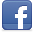 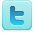 